		T.C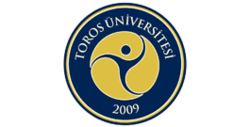 TOROS ÜNİVERSİTESİİKTİSADİ-İDARİ VE SOSYAL BİLİMLER FAKÜLTESİFAKÜLTE KURULU KARARLARI	Fakültemiz Bölümlerinde 2020-2021 Eğitim-Öğretim Yılı Güz ve Bahar yarıyılındaki uzaktan eğitim yoluyla verilmesi planlanan derslerinin belirlenmesi üzerine görüşüldü	Yükseköğretim Yürütme Kurulu’nun 27.05.2020 tarihli kararı ile değiştirilen Yükseköğretim Kurumlarında Uzaktan Öğretime İlişkin Usul ve Esaslar’ın 6 ıncı maddesi Fakültemiz Bölümlerinin aşağıdaki tabloda yer alan derslerinin 2020-2021 Eğitim-Öğretim yılı güz ve bahar yarıyıllarında uzaktan eğitim yöntemi ile verilecek derslerinin oranının belirlenmesinde AKTS değerlerinin dikkate alınmasına ve uzaktan eğitim yoluyla verilecek derslerin ekte belirlenen şekliyle yapılmasına kararın ilgili öğrencilere duyurulmasına ve bölüm başkanlıklarına bildirilmesine, gereği için Rektörlük Makamına arzına oy birliği ile karar verilmiştir.Toplantı TarihiToplantı SayısıKarar Sayısı13.07.20200810		                                                            BAŞKAN(İMZA)Prof. Dr. Haluk KORKMAZYÜREKRektör V.Dekan V.		                                                            BAŞKAN(İMZA)Prof. Dr. Haluk KORKMAZYÜREKRektör V.Dekan V.		                                                            BAŞKAN(İMZA)Prof. Dr. Haluk KORKMAZYÜREKRektör V.Dekan V.		                                                            BAŞKAN(İMZA)Prof. Dr. Haluk KORKMAZYÜREKRektör V.Dekan V.ÜYE(İMZA)Doç. Dr. Mustafa BEKMEZCİ(İşletme Bölüm Bşk. )ÜYE(İMZA)Prof. Dr. Banu YAZGAN İNANÇ(Psikoloji Bölüm Bşk. )ÜYE(İMZA)Dr. Öğr. Üyesi Ayhan DEMİRCİ(Ulus. Tic. ve Lojistik Bölüm Bşk.)ÜYE(İMZA)Dr. Öğr. Üyesi Aslıhan YAVUZALP MARANGOZ (Ulus. Finans Bölüm Bşk. )ÜYE(İMZA)Prof. Dr. Haluk KORKMAZYÜREK(Profesör Temsilcisi)ÜYE(İMZA)Prof. Dr. Banu YAZGAN İNANÇ(Profesör Temsilcisi)ÜYE(İMZA)Prof. Dr. Köksal HAZIR (Profesör Temsilcisi)ÜYE(İMZA)Doç. Dr. Mert AKTAŞ(Doçent Temsilcisi )ÜYE(İMZA)Doç. Dr. Mustafa BEKMEZCİ(Doçent Temsilcisi)ÜYE(İMZA)Dr. Öğr. Üyesi Aslıhan YAVUZALP MARANGOZ(Doktor Öğretim Üyesi Temsilcisi)